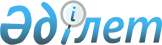 Об утверждении Правил резервирования земельных участков, предназначенных для создания и расширения особо охраняемых природных территорий республиканского и местного значенияПостановление Правительства Республики Казахстан от 29 сентября 2006 года N 943

      В соответствии с Земельным кодексом Республики Казахстан от 20 июня 2003 года и Законом Республики Казахстан от 7 июля 2006 года "Об особо охраняемых природных территориях" Правительство Республики Казахстан ПОСТАНОВЛЯЕТ : 

      1. Утвердить прилагаемые Правила резервирования земельных участков, предназначенных для создания и расширения особо охраняемых природных территорий республиканского и местного значения. 

      2. Внести в постановление Правительства Республики Казахстан от 8 сентября 2003 года N 910 "Об утверждении Правил отнесения земель к особо охраняемым природным территориям и резервирования земель под эти территории" (САПП Республики Казахстан, 2003 г., N 36, ст. 369) следующие изменения: 

      в заголовке и пункте 1 слова "и резервирования земель под эти территории" исключить; 

      в преамбуле слова "Законом Республики Казахстан от 15 июля 1997 года "Об особо охраняемых природных территориях и" исключить; 

      в Правилах отнесения земель к особо охраняемым природным территориям и резервирования земель под эти территории, утвержденных указанным постановлением: 

      в заголовке слова "и резервирования земель под эти территории" исключить; 

      пункты 5, 6, 7, 8, 9, 10, 11, 12, 13, 14, 15 исключить. 

      3. Настоящее постановление вводится в действие по истечении десяти календарных дней после его первого официального опубликования.       Премьер-Министр 

      Республики Казахcтан Утверждены           

постановлением Правительства 

Республики Казахстан    

29 сентября 2006 года N 943  

Правила 

резервирования земельных участков, предназначенных для создания

и расширения особо охраняемых природных территорий

республиканского и местного значения      Сноска. Правила в редакции постановления Правительства РК от 07.11.2012 № 1413 (вводится в действие по истечении десяти календарных дней после первого официального опубликования). 

1. Общие положения

      1. Настоящие Правила резервирования земельных участков, предназначенных для создания и расширения особо охраняемых природных территорий республиканского и местного значения (далее - Правила) разработаны в соответствии с Земельным кодексом Республики Казахстан от 20 июня 2003 года и Законом Республики Казахстан от 7 июля 2006 года "Об особо охраняемых природных территориях" (далее - Закон) и определяют порядок резервирования земельных участков, предназначенных для создания и расширения особо охраняемых природных территорий республиканского и местного значения.



      2. Резервирование земельных участков, предназначенных для создания и расширения особо охраняемых природных территорий республиканского и местного значения, осуществляется в соответствии с утвержденными естественно-научными обоснованиями по созданию и расширению особо охраняемых природных территорий.

      Решения о резервировании земельных участков принимаются местными исполнительными органами области (города республиканского значения, столицы). 

2. Порядок резервирования земельных участков предназначенных

для создания и расширения особо охраняемых природных территорий

республиканского и местного значения

      3. Территориальные подразделения уполномоченного органа в области особо охраняемых природных территорий, местные исполнительные органы области (города республиканского значения, столицы), в компетенцию которых входят вопросы особо охраняемых природных территорий местного значения, в соответствии с утвержденным естественно-научным обоснованием по созданию или расширению особо охраняемой природной территории республиканского либо местного значения подготавливают предложения (ходатайства) о резервировании земель под особо охраняемые природные территории в местный исполнительный орган области (города республиканского значения, столицы).



      4. Местный исполнительный орган области (города республиканского значения, столицы) для рассмотрения указанных предложений (ходатайств) и подготовки необходимых материалов образует комиссию в составе представителей местного исполнительного органа области (города республиканского значения, столицы), территориальных органов в области особо охраняемых природных территорий и охраны окружающей среды, областного (города республиканского значения, столицы), районного органа по земельным отношениям, специализированных республиканских государственных предприятий, ведущих государственный земельный кадастр и других заинтересованных органов, которая обследует в натуре земельные участки, предназначенные для создания и расширения особо охраняемых природных территорий республиканского и местного значения, с участием заинтересованных собственников земельных участков и землепользователей или их представителей.

      Рабочим органом комиссии является территориальное подразделение уполномоченного органа в области особо охраняемых природных территорий.



      5. Результаты обследования земельных участков, предназначенных для создания и расширения особо охраняемых природных территорий республиканского и местного значения, оформляются актом с приложением плана (схемы) земельных участков, который подписывается членами комиссии и собственниками земельных участков и землепользователей или их представителями. 

      План (схема) резервирования земельных участков составляется на основе сведений земельного кадастра, имеющихся в областных (районных) уполномоченных органах по земельным отношениям или в специализированных республиканских государственных предприятиях, ведущих государственный земельный кадастр.

      Материалы по современному состоянию земельных участков, резервируемых под создание и расширение особо охраняемых природных территорий республиканского и местного значения (земельно-кадастровая карта, перечень смежных и сторонних землепользователей, экспликация земель), предоставляются комиссии уполномоченными органами областей (города республиканского значения, столицы) по земельным отношениям с участием специализированных республиканских государственных предприятий, ведущими государственный земельный кадастр.

      Границы земельных участков на план (схеме) определяются условно или по естественным географическим рубежам. Точные координаты земельных участков устанавливаются при подготовке землеустроительного проекта, выполняемого в составе технико-экономического обоснования по созданию или расширению особо охраняемой природной территории.

      В акте отражаются сведения о местонахождении земельных участков, резервируемых для создания и расширения особо охраняемых природных территорий республиканского и местного значения, их площади, качественном состоянии, предлагаемых режимах охраны и использования, наличия на них зданий и сооружений и их оценочной стоимости, предварительной оценке возможных расходов государственного бюджета на компенсацию убытков собственникам земельных участков и землепользователям в связи с ограничением режима их хозяйственного использования.



      6. На основании акта комиссии принимается решение областного (города республиканского значения, столицы) местного исполнительного органа о резервировании земельных участков для создания и расширения особо охраняемых природных территорий республиканского и местного значения, которым определяются границы резервируемых земельных участков, дается схема их расположения и экспликация, устанавливаются ограничения (обременения) права их использования, обеспечивающие сохранение объектов государственного природно-заповедного фонда.
					© 2012. РГП на ПХВ «Институт законодательства и правовой информации Республики Казахстан» Министерства юстиции Республики Казахстан
				